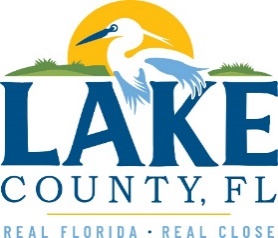 Office of Procurement ServicesP.O. Box 7800 • 315 W. Main St., Suite 416 • Tavares, FL 32778SOLICTATION: Public Safety Building Renovation				10/26/2023Vendors are responsible for the receipt and acknowledgement of all addenda to a solicitation. Confirm acknowledgement by including an electronically completed copy of this addendum with submittal.  Failure to acknowledge each addendum may prevent the submittal from being considered for award.THIS ADDENDUM DOES NOT CHANGE THE DATE FOR RECEIPT OF PROPOSALS.QUESTIONS/RESPONSESIs the building fire sprinklered and if so, can we have a plan for the scope of work to be included in this renovation.Response: It is, please refer to mechanical drawings, contractor to provide shop drawings and signed and seal design to the building department. What is the brand of the MDP? Response: The Contractor shall field verify. Is there a way to have a subcontractor walk through onsite next week? Response: Yes, please provide the following information, Name; Company; date and time, visits no longer than 30 minutes.ADDITIONAL INFORMATIONExhibit I – Breaker Specification Photos are hereby added to this solicitation.ACKNOWLEDGEMENTFirm Name:  I hereby certify that my electronic signature has the same legal effect as if made under oath; that I am an authorized representative of this vendor and/or empowered to execute this submittal on behalf of the vendor.  Signature of Legal Representative Submitting this Bid:  Date: Print Name: Title: Primary E-mail Address: Secondary E-mail Address: 